Правила безопасного поведения на водоёмахи вблизи них во время весеннего паводка.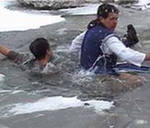 Приближается время весеннего паводка. Лед на реках становится рыхлым, «съедается» сверху солнцем, талой водой, а снизу подтачивается течением. Очень опасно по нему ходить: в любой момент может рассыпаться с шипением под ногами и сомкнуться над головой. Опасны в это время канавы, лунки, ведь в них могут быть ловушки - ямы, колодцы.Но большую опасность весенний паводок представляет  для детей.Оставаясь без присмотра родителей и старших, не зная мер безопасности, т.к. чувство опасности у ребенка слабее любопытства, играют они на обрывистом берегу, а иногда катаются на льдинах водоема. Кое-кто из подростков умудряются ловить рыбу, находясь на непрочном льду. Такая беспечность порой кончается трагически. В этот период ребятам не следует ходить на водоемы. Особенно опасны для жизни глубокие ямы и промоины, которые не всегда огорожены и обозначены предупредительными знаками.Поэтому в этот период следует помнить:на весеннем льду легко провалиться;перед выходом на лед проверить его прочность - достаточно легкого удара, чтобы убедиться в этом;быстрее всего процесс распада льда происходит у берегов;весенний лед, покрытый снегом, быстро превращается в рыхлую массу.ЗАПРЕЩАЕТСЯ:Выходить в весенний период на отдаленные водоемы;Переправляться через реку в период ледохода;Подходить близко к реке в местах затора льда, стоять на обрывистом берегу, подвергающемуся разливу и, следовательно, обвалу;Собираться на мостах, плотинах и запрудах;Приближаться к ледяным затором, отталкивать льдины от берегов, измерять глубину реки или любого водоема, ходить по льдинам и кататься на них (нередко дети используют всевозможные плавающие средства и бесхозные лодки, чтобы покататься по первой воде).РОДИТЕЛИ!Не допускайте детей к реке без надзора взрослых, особенно во время ледохода; предупредите их об опасности нахождения на льду при вскрытии реки или озера. Помните, что в период паводка, даже при незначительном ледоходе, несчастные случаи чаще всего происходят с детьми. Разъясняйте правила поведения в период паводка, запрещайте им шалить у воды, пресекайте лихачество. Не разрешайте им кататься на самодельных плотах, досках, бревнах или плавающих льдинах. Оторванная льдина, холодная вода, быстрое течение грозят гибелью. Разъясните детям меры предосторожности в период ледохода и весеннего паводка. Долг каждого взрослого - сделать все возможное, чтобы предостеречь детей от происшествий на воде, которые нередко кончаются трагически.Соблюдайте правила поведения на водоемах во время таяния льда, разлива рек и озер!!!Правила поведения во время весеннего половодьяУважаемые родители! Не оставляйте детей одних вблизи водоёмов!Инструктажпо правилам поведения и мерам безопасностипри пребывании на реках и водоемах во время весеннего половодья и прохождения паводковых водМеры безопасности на льду весной, в период паводкаС наступлением весны под воздействием солнечных лучей лед быстро подтаивает. Еще более разрушительные действия на него оказывает усиливающееся весной течение воды в реках, которое подтачивает его снизу. С каждым днем он становится все более пористым, рыхлым и слабым. Вполне понятно, что передвижение по такому льду связано с большой опасностью.Нужно знать, что весенний лед резко отличается от осеннего и зимнего. Если осенний лед под тяжестью человека начинает трещать, предупреждая об опасности, то весенний лед не трещит, а проваливается, превращаясь в ледяную кашицу.Толщина льда должна быть для одиноких пешеходов не менее 5 см , для групп людей - не менее 7 см.Переходить водоемы весной строго запрещается!Помните, что весенний лед – капкан для вступившего на него!Особенно недопустимы игры на льду в период вскрытия рек. Прыгать с льдины на льдину, удаляться от берега очень опасно.Во время паводка и ледохода опасно находиться на обрывистом берегу, так как быстрое течение воды подмывает и рушит его.Меры безопасности во время весеннего половодьяПериод весеннего половодья особенно опасен для тех, кто живет близ реки, пруда, водоема. Привыкая зимой пользоваться пешеходными переходами по льду, многие забывают об опасности, которую таит лед весной.Переходить реку, пруд, озеро по льду весной опасно. Нужно внимательно следить за знаками, обозначающими пешеходные переходы, пользоваться специальными настилами на льду. Сходить на необследованный лед - большой риск.Помните, течение реки сильно подмывает крутые берега. Возможны обвалы. Остерегайтесь любоваться весенним ледоходом с обрывистых берегов.Весной опасно сходить за плотины, запруды. Не забывайте - они могут быть неожиданно сорваны напором льда. Не приближайтесь к ледяным заторам.Помните, весенний паводок ответственный период! Больше всего несчастных случаев весной на реке происходит со школьниками. Дети часто позволяют себе шалости у реки, даже пробуют кататься на льдинах.Ледоход очень опасен, особенно те места, где выходят на поверхность водоёма подземные ключи, стоки теплой воды от промышленных предприятий, возле выступающих изо льда кустов, камыша, коряг и пр. Период половодья требует от нас порядка, осторожности и соблюдения правил безопасности поведения на льду и воде. Во время половодья остерегайтесь любоваться ледоходом с крутых берегов, размываемых весенними потоками, из-за чего склоны берегов часто обваливаются. Нельзя выходить на водоемы при образовании ледяных заторов.Помните! Игры на льду в это время, плавание на лодках, плотах во время ледохода и половодья опасны для жизни!Осторожно: паводок!В период половодья, особенно в тех населенных пунктах, где возможно подтопление, необходимо постоянно держать включенным радио или телевизор, так как большая вода может прибыть неожиданно. Заранее провести мероприятия по мерам безопасности (запастись необходимыми продуктами питания, одеждой, питьевой водой и т.п.; собрать необходимые документы (паспорт, свидетельство о рождении) в одно место и упаковать их в целлофан).Правила поведенияПрежде, чем спуститься на лёд проверьте место, где лёд примыкает к берегу – там могут быть промоины, которые закрываются снежными надувами. В устьях рек прочность льда ослаблена из-за течений.При движении по льду проверяйте его прочность подручными средствами (шестом или лыжной палкой). Проверять прочность льда ударами ног опасно!Безопаснее всего переходить реку или озеро на лыжах. Обязательно отстегните крепления лыж и снимите петли лыжных палок с запястий рук. Лучше всего двигаться по накатанной лыжне.Прочным считается прозрачный лёд с синеватым или зеленоватым оттенком. Непрочный лёд матовый или белый. Такой цвет лёд получается, когда при оттепели, изморози, дожде или после снегопада он покрывается водой, а затем замерзает.Если Вы провалились - не впадайте в панику, сбросьте с себя тяжелую обувь и одежду, широко раскиньте руки по кромкам льда, чтобы не погрузиться с головой, обопритесь о край полыньи, медленно ложась на живот или спину. Переберитесь к тому краю полыньи, где течение не увлекает Вас под лёд. Старайтесь без резких движений выбраться на лёд, заползая грудью и поочередно вытаскивая на поверхность ноги, широко их расставив. Воспользуйтесь плавающими поблизости или возвышающимися над водой предметами. Выбравшись из полыньи, откатитесь от неё и ползите в ту сторону, откуда пришли.Если на ваших глазах провалился человек - немедленно крикните ему, что идете на помощь. Приближайтесь к полынье ползком, широко раскинув руки. Будет лучше, если подложите лыжи или фанеру, чтобы увеличить свою площадь опоры. К самому краю полыньи подползать нельзя, иначе можно оказаться в воде. Ремни или шарф, любая доска, жердь, лыжи помогут Вам спасти человека. Бросать связанные предметы нужно на 3-4 м. Если вы оказываете помощь сами, то надо обязательно лечь на лед, подать пострадавшему палку, шест, ремень или шарф и т.п., чтобы помочь выбраться из воды. Затем доставить пострадавшего в теплое помещение, растереть насухо, переодеть, напоить горячим чаем. При необходимости оказать первую медицинскую помощь или доставить в лечебное учреждение.Простейшим спасательным средством может служить обычная крепкая веревка (длиной 10м) с большими (длиной 70 см) петлями на обоих концах, или поплавками на одном конце для бросания терпящему бедствие на льду.Если вы не один, то взяв друг друга за ноги, ложитесь на лёд цепочкой и двигайтесь к пролому. Действуйте решительно и быстро: пострадавший быстро коченеет в ледяной воде, а намокшая одежда тянет его вниз. Подав пострадавшему подручное средство, вытащите его на лёд и ползком двигайтесь от опасной зоны.Снимите с пострадавшего одежду и оденьте сухую. Если нет сухой одежды, отожмите мокрую, и затем снова ее оденьте. Укутайте пострадавшего по возможности полиэтиленом – произойдет эффект парника.Безопасность прежде всего.Правила поведения населения в период паводка.Паводок, наводнение - это значительное затопление местности в результате подъема уровня воды в реке, озере в период снеготаяния, ливней, ветровых нагонов воды, при заторах и т.п. Факторы опасности наводнений и паводков - разрушение домов и зданий, мостов; размыв железнодорожных и автомобильных дорог; аварии на инженерных сетях, уничтожение посевов; жертвы среди населения и гибель животных. Вследствие наводнения, паводка начинается проседание домов и земли, возникают сдвиги и обвалы. В период наводнений и паводков радиотрансляционная сеть в квартирах и на рабочих местах должна действовать круглосуточно, так как население оповещается заблаговременно. Ознакомьтесь с сигналами оповещения, мерами и правилами эвакуации, подготовьтесь к ней заранее. КАК ДЕЙСТВОВАТЬ ВО ВРЕМЯ ПАВОДКА, НАВОДНЕНИЯ Действия в случае угрозы возникновение наводнения, паводка:- Внимательно слушайте информацию о чрезвычайной ситуации и инструкции о порядке действий, не пользуйтесь без необходимости телефоном, чтобы он был свободным для связи с вами. - Сохраняйте спокойствие, предупредите соседей, окажите помощь инвалидам, детям и людям преклонного возраста. Узнайте в местных органах местного самоуправления место сбора жителей для эвакуации и готовьтесь к ней. - Подготовьте документы, одежду, наиболее необходимые вещи, запас продуктов питания на несколько дней, медикаменты. Сложите все в чемодан. Документы сохраняйте в водонепроницаемом пакете. - Разъедините все потребители электрического тока от электросети, выключите газ. - Перенесите ценные вещи и продовольствие на верхние этажи или поднимите на верхние полки. Действия в зоне внезапного затопления во время наводнения, паводка:- Сохраняйте спокойствие, не паникуйте. - Быстро соберите необходимые документы, ценности, лекарства, продукты и прочие необходимые вещи. Окажите помощь детям, инвалидам и людям преклонного возраста. Они подлежат эвакуации в первую очередь. По возможности немедленно оставьте зону затопления. - Перед выходом из дома отключите электро- и газоснабжение, погасите огонь в печах, Закройте окна и двери, если есть время - закройте окна и двери первого этажа досками (щитами). - Поднимитесь на верхние этажи. Если дом одноэтажный займите чердачные помещения. - До прибытия помощи оставайтесь на верхних этажах, крышах, деревьях или других возвышениях, сигнализируйте спасателям, чтобы они имели возможность быстро Вас обнаружить. - Проверьте, нет ли вблизи пострадавших, окажите им, по возможности, помощь. Первая помощь людям, подобранным на поверхности воды, заключается в следующем: их надо переодеть в сухое белье, тепло укутать и дать успокаивающее средство, а извлеченные из-под воды пострадавшие нуждаются в искусственном дыхании. Оказавшись в воде, снимите с себя тяжелую одежду и обувь, отыщите вблизи предметы, которыми можно воспользоваться до получения помощи. Не переполняйте спасательные средства (катера, лодки, плоты) Если Вы в машине: - Избегайте езды по залитой дороге, Вас может снести течением. - Если Вы оказались в зоне затопления, а машина сломалась, покиньте ее и вызовите помощь.